 Resource 10 – Peer marking rubric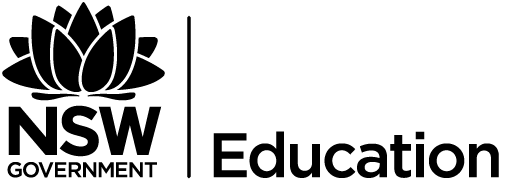 TaskUsing textual evidence, you are to compose the first letter from Krogstad to Torvald in Henry Ibsen’s A Doll’s House.CommentsCriteriaExemplaryAccomplishedDevelopingBeginningOrganisationAccurately uses correct business letter format (heading, greeting, introduction, body, closure, signature, enclosure, and copy)Mostly uses correct business letter format (heading, greeting, introduction, body, closure, signature, enclosure, and copy)	Some noticeable errors in use of correct business letter format (heading, greeting, introduction, body, closure, signature, enclosure, and copy)	Several noticeable errors in use of correct business letter format (heading, greeting, introduction, body, closure, signature, enclosure, and copy)ContentLetter clearly states the purpose Appropriate textual evidence used to support the main ideaEasy to follow Tone is appropriate for intended audienceLetter clearly states the purpose Some textual evidence used to support the main ideaSomewhat hard to followTone is generally appropriate for intended audiencePurpose of letter is unclear More textual evidence needs to be used to support the main ideaHard to followTone is too formal or too informal for intended audiencePurpose of letter is unclearMain idea is not supported textual evidence Letter rambles; hard to follow or understandTone is inappropriate for intended audienceLanguage usageAccurate use of punctuation and grammarNo spelling errorsOne or two mistakes with punctuation or grammarOne or two spelling errorsMore than two mistakes in punctuation or grammarMore than two spelling errorsIncorrect use throughout the letter of punctuation or grammarFrequent spelling errors distract from letter